기본 정보교내 외 활동개인 역량질문2015-16 Recruiting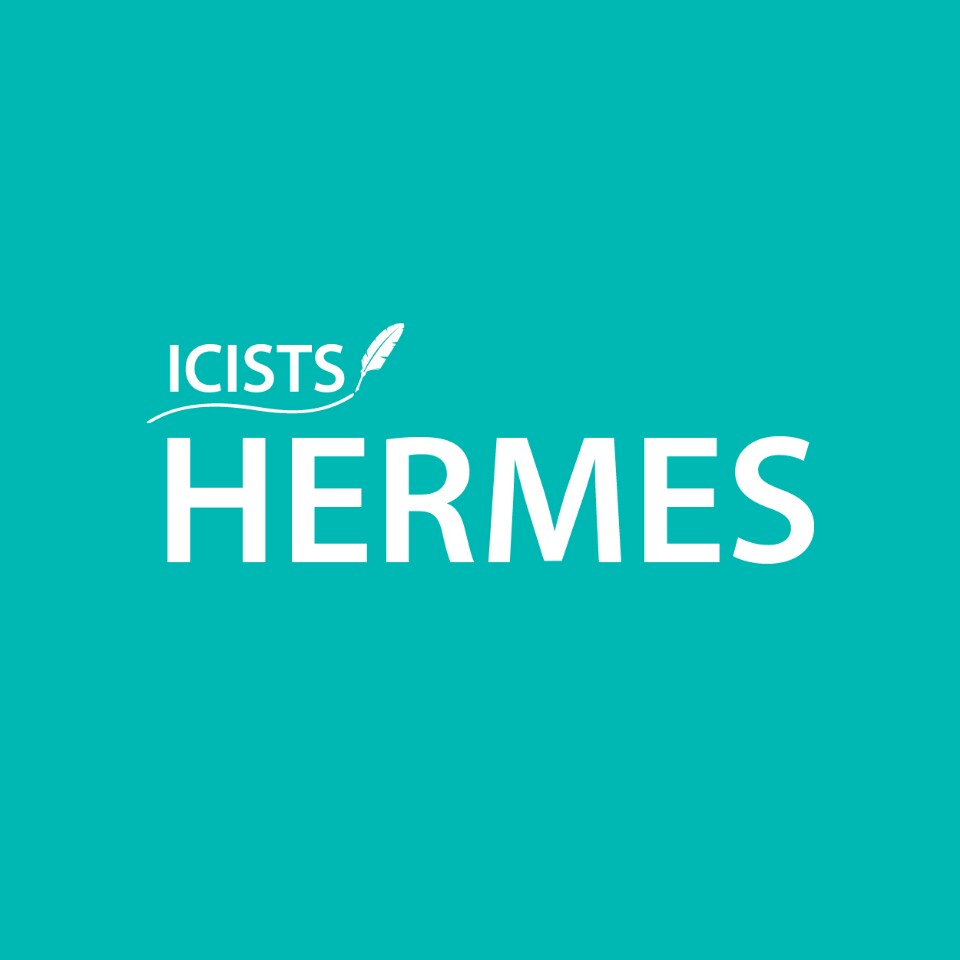 ICISTS-HERMES에 지원해주셔서 감사합니다. 지원서를 작성한 후 11/24(화)까지 pr@icists.org 에 제출해주시기 바랍니다. 서류 전형을 통과하신 분들은 11/26~11/29에 면접을 보게 됩니다. 자세한 일정은 개별적으로 알려드리도록 하겠습니다. 분량은 자유입니다. *질문이 있으시면 pr@icists.org 에 문의해주시기 바랍니다.ICISTS-HERMES에 지원해주셔서 감사합니다. 지원서를 작성한 후 11/24(화)까지 pr@icists.org 에 제출해주시기 바랍니다. 서류 전형을 통과하신 분들은 11/26~11/29에 면접을 보게 됩니다. 자세한 일정은 개별적으로 알려드리도록 하겠습니다. 분량은 자유입니다. *질문이 있으시면 pr@icists.org 에 문의해주시기 바랍니다.사진이름핸드폰번호사진생년월일E-mail사진학교학년사진학과Facebook선택 사항활동명활동기간활동내용매우 좋음좋음보통미숙불가오피스(PowerPoint)디자인(Adobe Photoshop, Adobe Illustrator)영상 편집 (Adobe Premiere/After Effects)발표 능력글쓰기(blogs, articles, official documents)자기소개(자신의 강점, 능력 etc.)ICISTS-HERMES를 지원하게 된 동기는 무엇입니까?ICISTS-HERMES로 선정된다면 실행해보고 싶은 홍보 활동 및 아이디어가 있습니까?최근에 있었던 일을 자신이 생각하는 가장 흥미로운 방법으로 서술하세요.(자유주제)